Learning Project WEEK 6 - Environments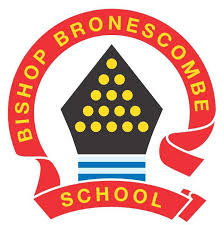 Learning Project WEEK 6 - EnvironmentsYear group: 1/2Year group: 1/2Suggested Maths Activities 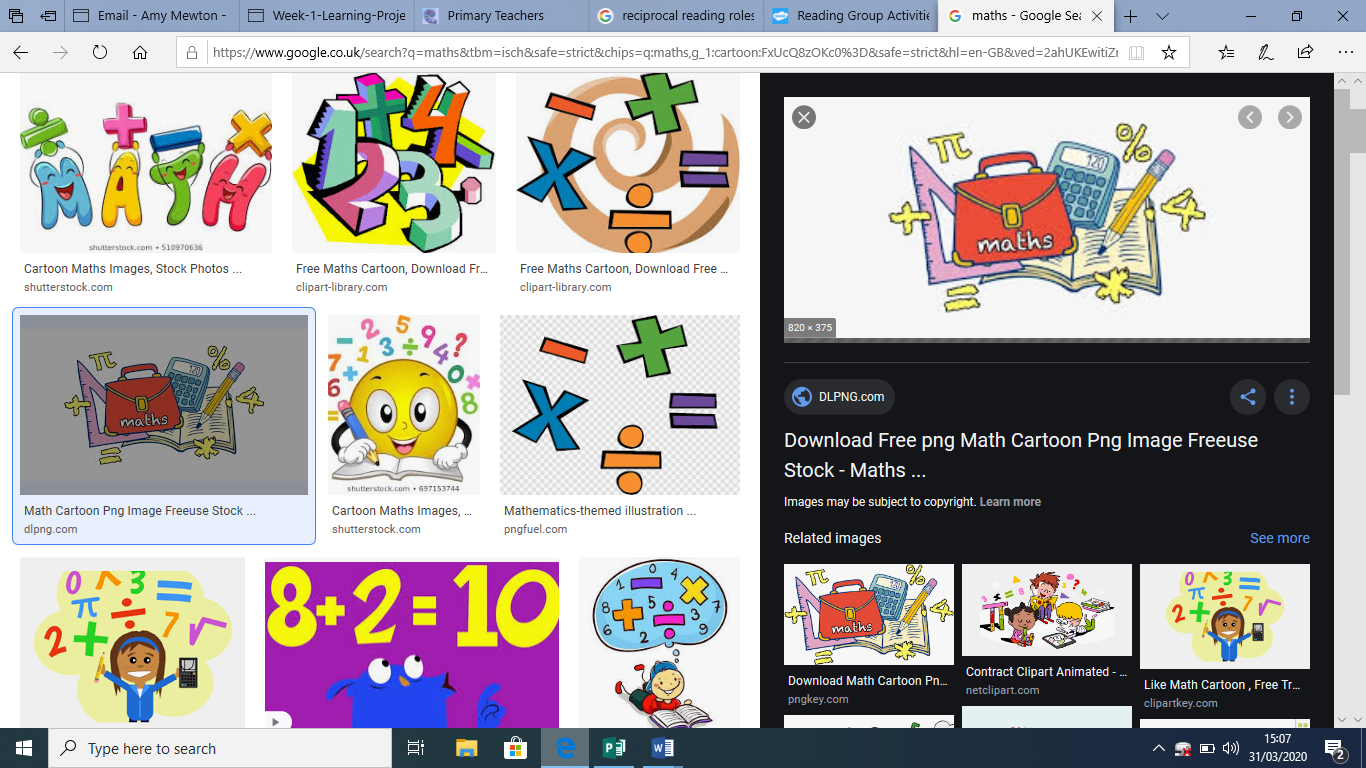 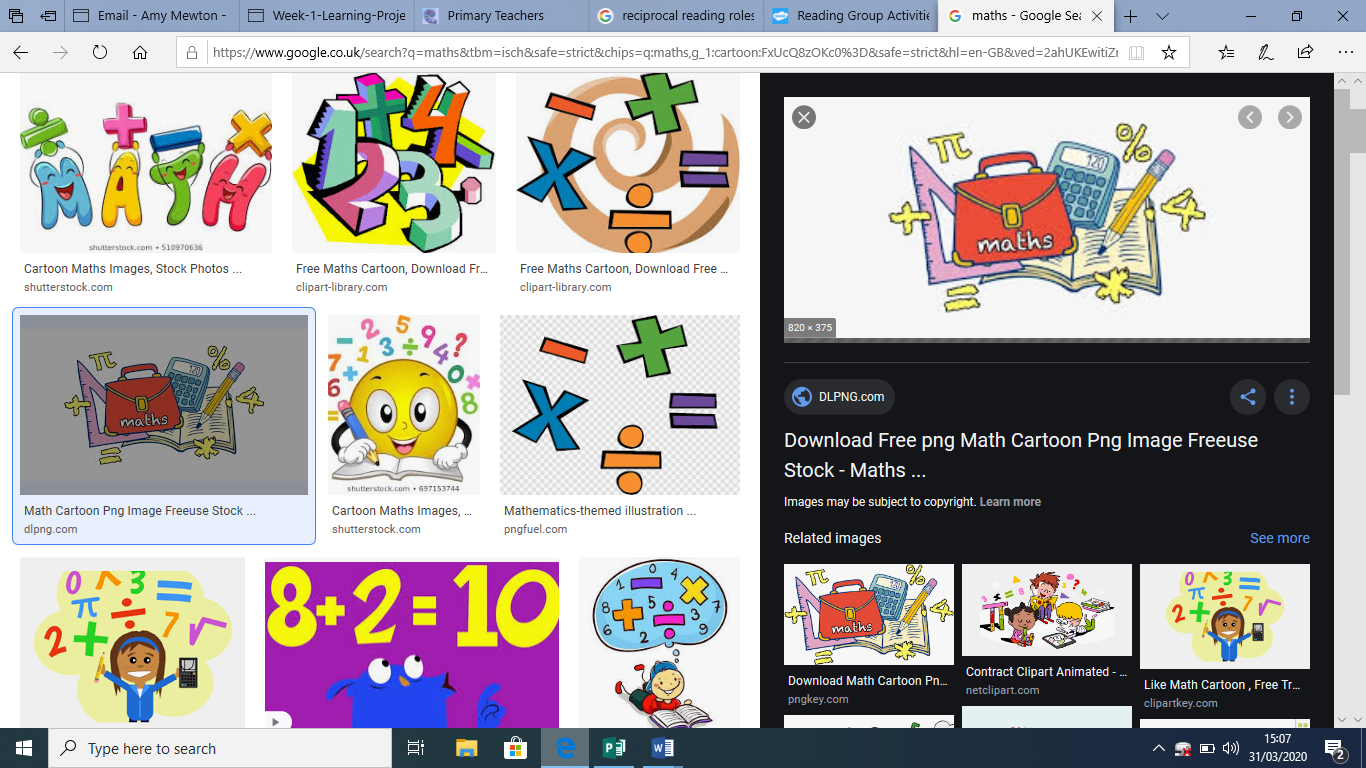 for Week 6Suggested Reading Activities 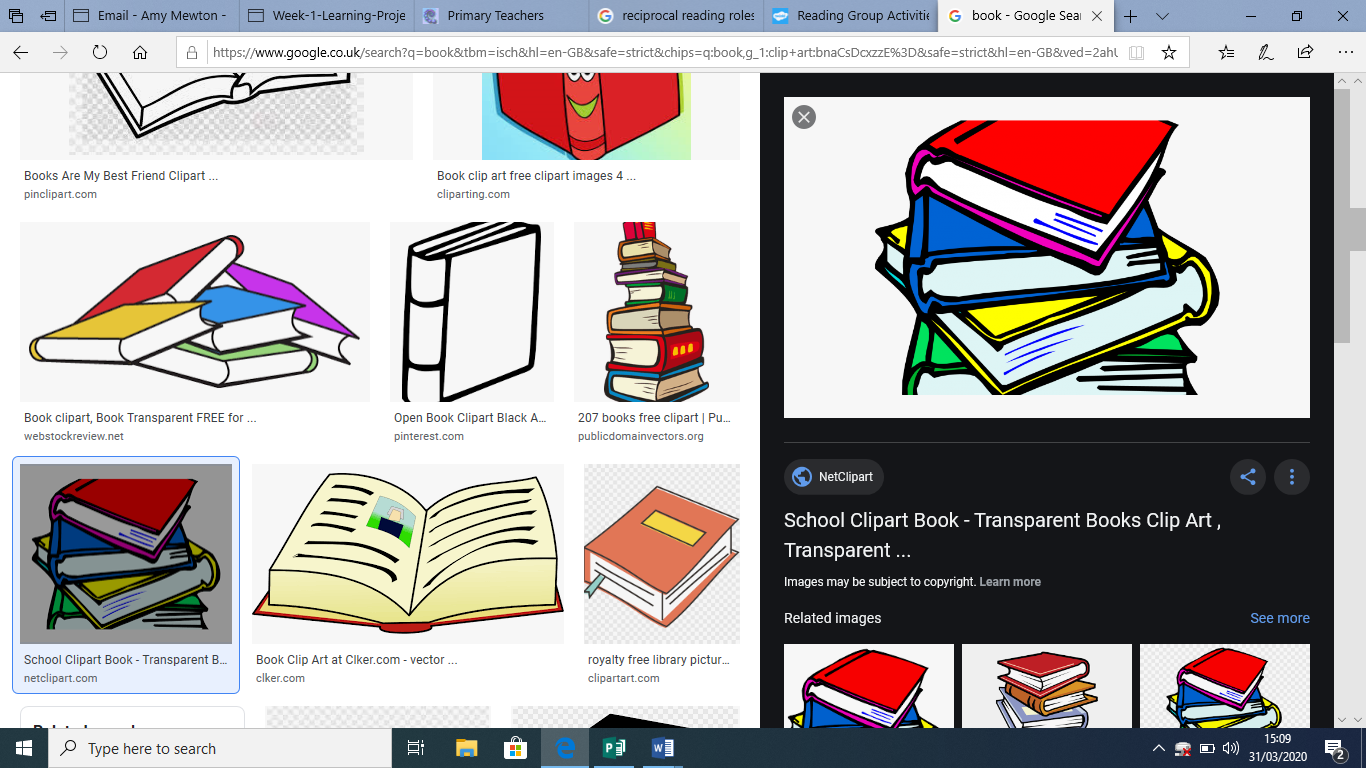 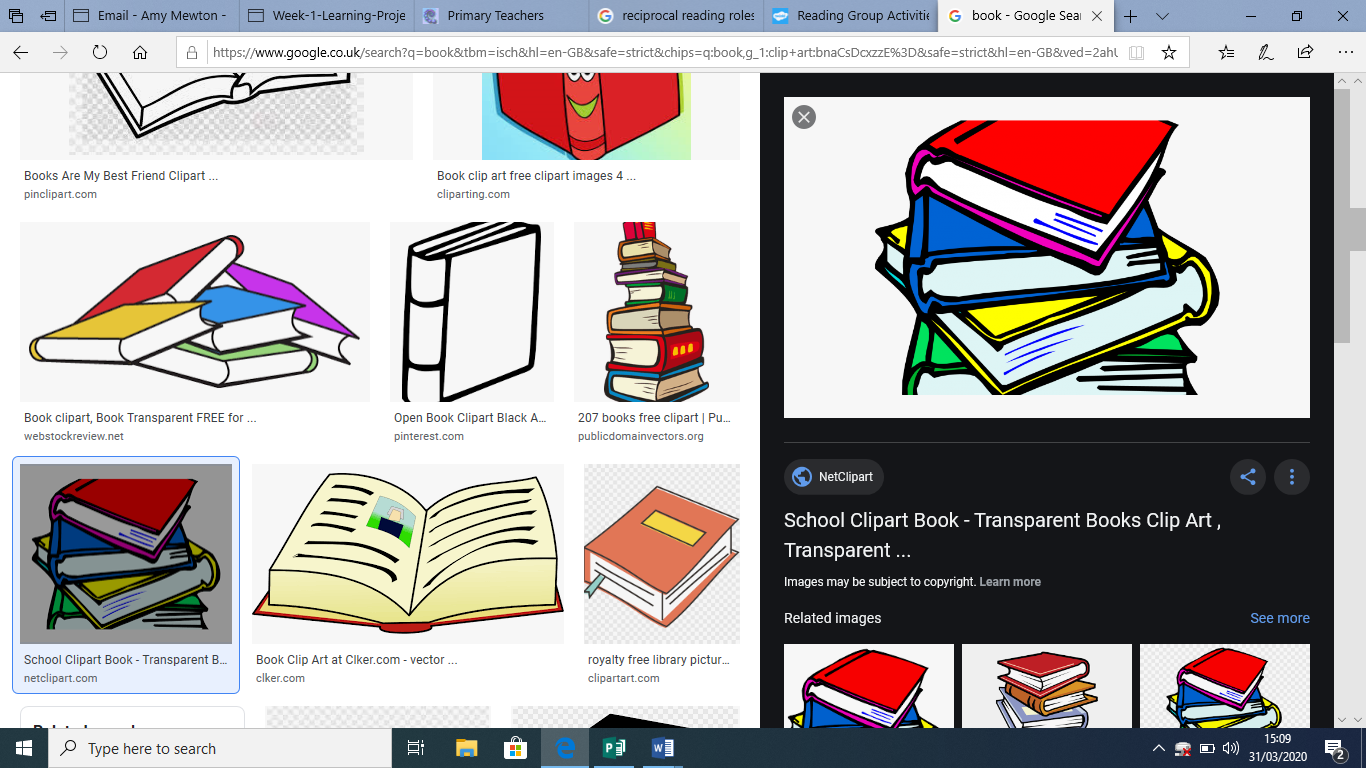 for Week 6We wanted to make use of a brilliant online resource from white rose, so we will be adding links to these lessons. We also wanted to provide suggestions for practical activities based around these lessons for those families who want to limit screen time during home learning. (Please be aware that the dates will not coincide with White rose dates, as we haven’t been using this resource since the start of lockdown )Draw a picture of a character from your book. Can you think of 4 words to describe them?Year 1  Draw a picture of a character from your book. Can you think of 4 words to describe them?https://whiterosemaths.com/homelearning/year-1/Suggested lessons:Summer term Week 1 – (w/c 20th April) Lesson 1 – Make doublesLesson 2 – Make equal groups (grouping)Lesson 3 – Make equal groups (sharing)Lesson 4 – Find half (1)Practical suggestions: Roll a dice – double the number rolledPick up a handful of an object – double the number that has been picked upUse objects/dots on a page to work out the following problems: How many groups of 4 are in 12?How many groups of 3 are in 9? How many groups of 2 are in 8? How many groups of 5 are in 15?Use objects to share a number into piles, how many are in each pile if:12 is shared into 3 piles?8 is shared into 4 piles?6 is shared into 2 piles? 10 is shared into 5 piles? Finding ½, see if you can find shape of a shape, can you accurately cut a sandwich in half? If you are given half of a shape, can you guess what the whole shape would be?Explore new vocabulary and what it means: Use this link to find a bank of ‘Words of the day’ resources. You can explore the meaning of words and think about synonyms (words that have the same meaning) and antonyms (words with the opposite meaning) for each word. (Work through Spring 2020)https://whiterosemaths.com/homelearning/year-1/Suggested lessons:Summer term Week 1 – (w/c 20th April) Lesson 1 – Make doublesLesson 2 – Make equal groups (grouping)Lesson 3 – Make equal groups (sharing)Lesson 4 – Find half (1)Practical suggestions: Roll a dice – double the number rolledPick up a handful of an object – double the number that has been picked upUse objects/dots on a page to work out the following problems: How many groups of 4 are in 12?How many groups of 3 are in 9? How many groups of 2 are in 8? How many groups of 5 are in 15?Use objects to share a number into piles, how many are in each pile if:12 is shared into 3 piles?8 is shared into 4 piles?6 is shared into 2 piles? 10 is shared into 5 piles? Finding ½, see if you can find shape of a shape, can you accurately cut a sandwich in half? If you are given half of a shape, can you guess what the whole shape would be?Write down a list of new words that you found in your book and explore their meaning.Year 2https://whiterosemaths.com/homelearning/year-2/Suggested lessons:Week 2Lesson 1 – Recognise a thirdLesson 2 – Find a thirdLesson 3 – Unit fractionsLesson 4 – Non-unit fractionsLesson 5 – Equivalence of half and two quartersPractical suggestions: Use lego or objects to make a total number. Practice finding 1/3 of that number. Children need to divide the total into three equal groups and count how many in one group. What is 1/3 of 9?What is 1/3 of 12? What is 1/3 of 15?What is 1/3 of 3?Draw a pizza. How many ways can they cut up the pizza to show different fractions? Show a quarter, a half and a third. Suggested Spelling/Grammar Activitiesfor Week 6Suggested Writing Activities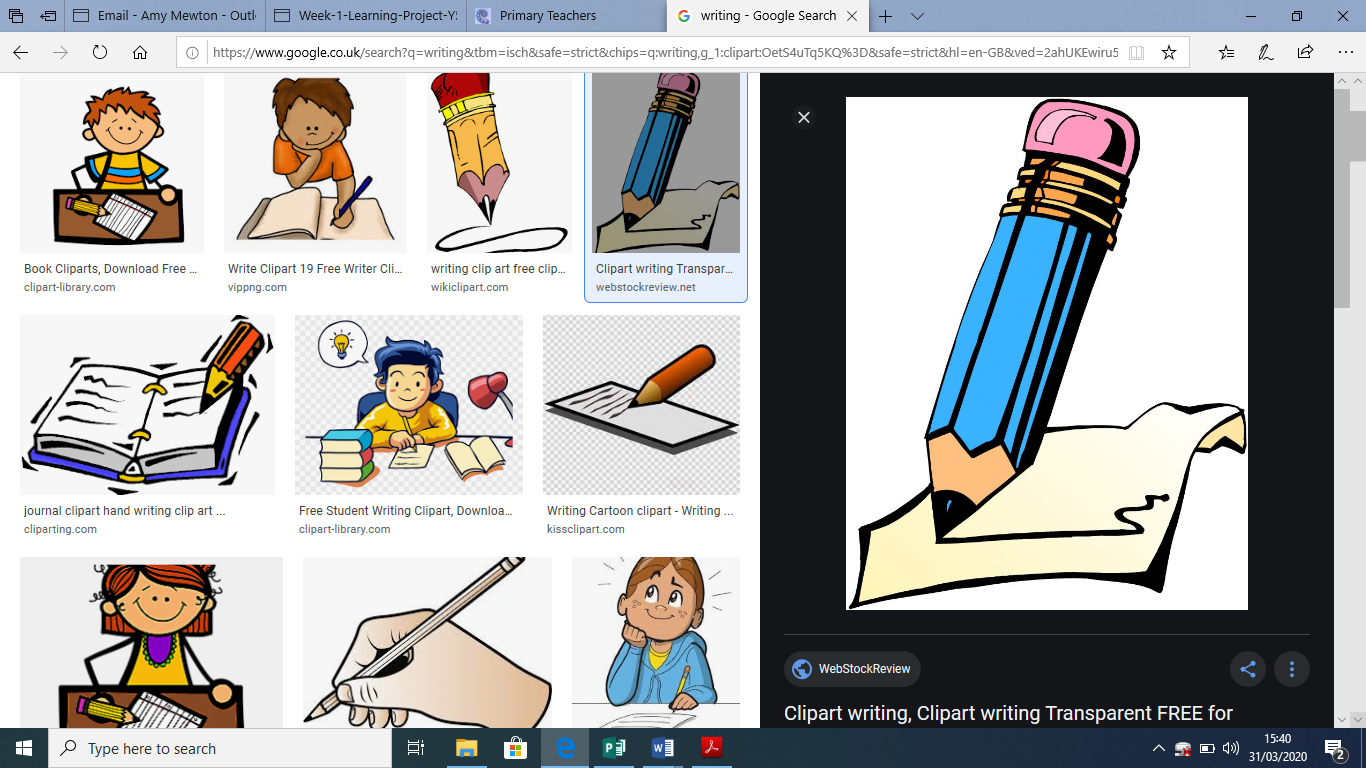 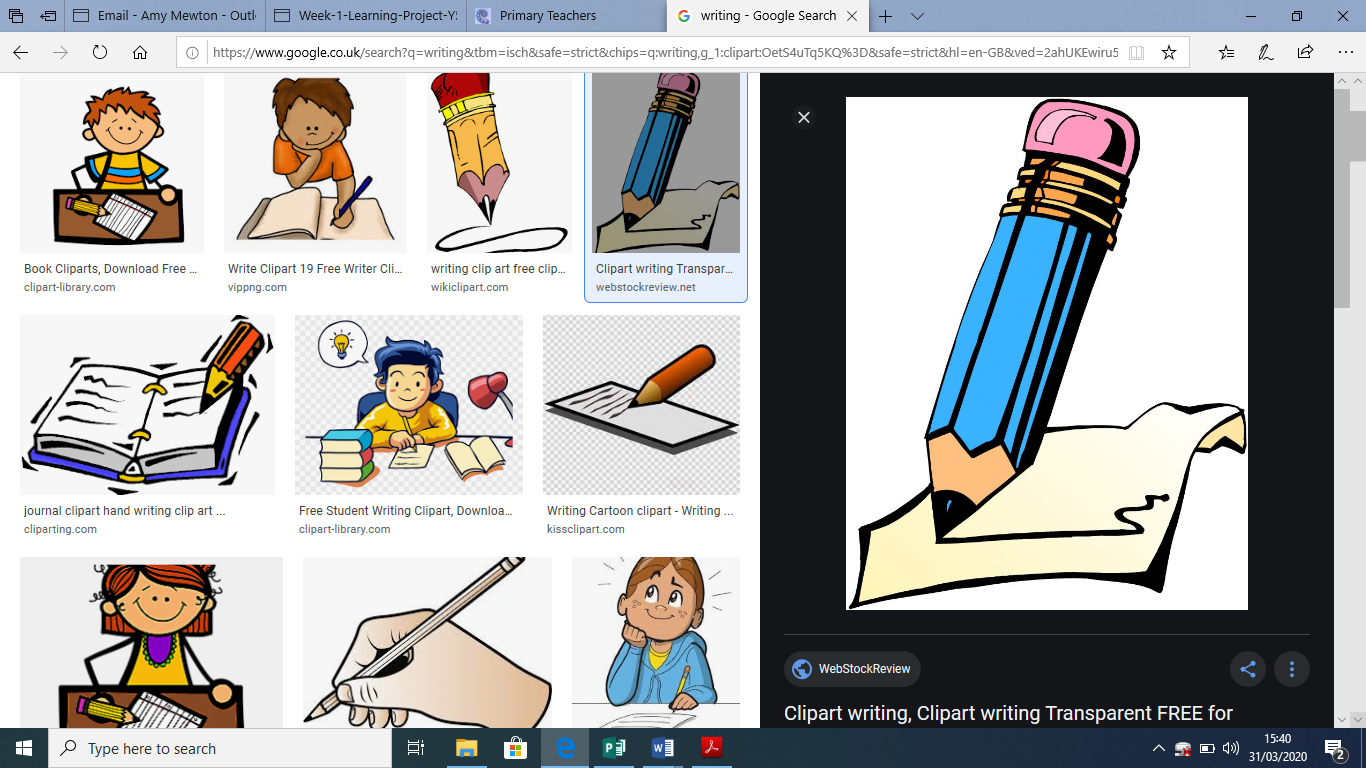 for Week 6Discuss the term ‘homophone’, this is when two (or more) words sound the same, but mean different things. I.e. pair (of trousers), pear (that you eat) Can you list 6 different homophones with your child?Write a ‘thank you’ letter for the people who collect your rubbish and recycling. What could you include in your letter? Can you think of any questions you could ask about recycling or where the rubbish goes? Knowing what ‘vowels’ and ‘consonants’ are is very important to help with spelling rules that your child will learn later in their school years. Can your child identify the ‘vowels’ and ‘consonants’ in the alphabet?Discuss different ways in which we could look after the environment. Get your child to create a poster with tips for how to look after the environment.Boggle! Look at the grid below, can your child find any words within the grid? Easy level: The letters don’t need to be joined up.Harder level: The letters need to be joined up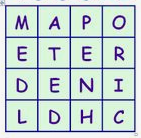 Think about different ways you could save energy in the house, if you are stuck for ideas, maybe you could do some research. After your discussion/research, write a set of instructions for how to save energy around the house or write a set of instructions for how to recycle something in your house.Learning Project - to be done throughout the weekLearning Project - to be done throughout the weekThe project this week aims to provide opportunities for your child to learn more about the environment. Learning may focus on changes to different environments, the impact of humans of environments, climate change etc. 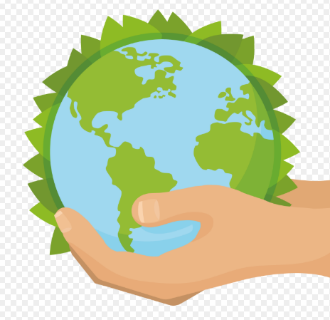 The project this week aims to provide opportunities for your child to learn more about the environment. Learning may focus on changes to different environments, the impact of humans of environments, climate change etc. 